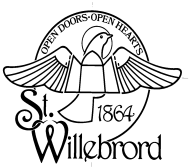 2016									        2016							                               